PRESSEMITTEILUNG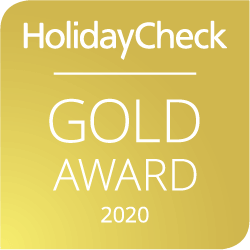 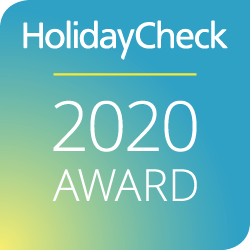 Die besten Gastgeber ItaliensFünf Gold Awards für Hotels im TrentinoTrento, 22. Januar 2020. Gleich zehn Hotels aus der Dolomitenregion Trentino wurden mit dem HolidayCheck Award ausgezeichnet. Fünf davon zählen bereits das fünfte Jahr in Folge zu den beliebtesten Hotels der Region und erhielten den Gold Award. Auf der Basis von 950.000 veröffentlichten Gästebewertungen zwischen dem 1. Dezember 2018 und dem 30. November 2019, kürte das Hotelbewertungsportal in diesem Jahr bereits zum 15. Mal in Folge die beliebtesten Hotels weltweit. Die Kriterien für die Hotelauszeichnung beziehen sich unter anderem auf die Weiterempfehlungsrate und die Gesamtbewertung.„Das Ergebnis erfüllt uns mit Stolz und belohnt die Anstrengungen unserer Hoteliers, die die Qualität und die Dienstleistungen in ihren Einrichtungen ständig verbessern und diese den Kundenbedürfnissen anpassen“, sagt Roberto Failoni, der Landesrat für Tourismus.Die Gewinner im Überblick:Aktivhotel Santa Lucia (GOLD Award)Hotel Kristal Palace - TonelliHotels (GOLD Award)Hotel Toresela (GOLD Award) Hotel Villa AlbertaParc Hotel Du Lac (GOLD Award)Active & Family Hotel GioiosaHotel Du Lac et Du Parc Grand ResortHotel Savoy Palace - TonelliHotels (GOLD Award) Hotel Lago Di GardaSolea Boutique & Spa Hotel Aktivhotel Santa Lucia Durch die Nähe zum Ortszentrum Torboles erleben Mountainbiker, Wanderfreunde und Wassersportler hier einen unvergesslichen Aktivurlaub. Das Hotel am Gardasee bietet mit der 3.000 Quadratmeter großen Palmengartenanlage und einem Pool den idealen Rückzugsort nach einer ausgedehnten Rennradtour. Bereits seit 2011 wird es von HolidayCheck jährlich mit dem Award für eines der beliebtesten Hotels am Gardasee gekürt. Hotel Kristal Palace – TonelliHotelsDas moderne Hotel befindet sich in Riva del Garda mit Blick auf den Gardasee. In einem eleganten und exklusiven Ambiente, nur wenige Meter von den wunderschönen Stränden Sabbioni und Purfina entfernt, bietet das Hotel einen romantischen Rückzugsort im Zeichen des Genusses. Ein echer Hingucker ist das Live-Restaurant mit einsehbarer Küche.Hotel ToreselaDas Bikehotel liegt im charmanten Nago-Gebiet am Gardasee und bietet kostenfreie Parkplätze. Den Strand in Torbole erreichen Touristen nach einer 4-minütigen Autofahrt.Die Unterkunft ist spezialisiert auf die Beherbergung aller Zweiradfans. Das Highlight: Der Hotelchef, Giacomo, ist ein begeisterter Motorradfahrer. Er tauscht sich mit den Gästen über mögliche Routen, ideale Motorradbedingungen etc. aus und wird von Gästen als Motorradexperte geschätzt.Parc Hotel Du LacDirekt am Levico See gilt das Parc Hotel du Lac als ideale Unterkunft für den Wellnessurlaub am See mit der Familie. Die idyllische Lage im Herzen des Valsugana, umgeben von malerischer und reicher Naturlandschaft, eignet sich um den stressigen Alltag zu vergessen und an einem romantischen Rückzugsort zu entspannen.Hotel Savoy Palace – TonelliHotelsIn ruhiger Lage und nur 150 Meter vom Strand entfernt, bietet das Hotel Savoy Palace in Riva del Garda eine Unterkunft in der Umgebung von vielen Aktivitäten- und Unterhaltungsangeboten. Der Genussfaktor kommt auch nicht zu kurz: Chefkoch Davide Bramati bietet, sowohl zum Mittag- als auch zum Abendessen, typisch regionale und mediterrane Speisen. Weitere Informationen zum Trentino gibt es hier. Passendes Bildmaterial zur Meldung steht unter XYXY zum Download zur Verfügung (Copyright bitte wie angeben). Über Trentino: Das Trentino im Norden Italiens gliedert sich in vierzehn touristische Gebiete und erstreckt sich von den Dolomiten, die seit 2009 als UNESCO-Weltnaturerbe zählen, bis hin zum Nordzipfel des Gardasees mit der Stadt Riva del Garda. Neben den historischen Städten Trento und Rovereto besticht Trentino vor allem mit seiner vielseitigen Natur – rund 30 Prozent der Gesamtfläche bestehen aus Naturschutzgebieten. Mediterrane Temperaturen am Wasser und alpines Klima in den Bergen:  Die abwechslungsreichen Wetterbedingungen machen Trentino zu einem idealen Reiseziel für Natur-, Kultur- sowie Sportliebhaber. Weitere Informationen unter www.visittrentino.info   Weitere Presseinformationen:Die aktuelle Pressemappe gibt es auch auf: www.visittrentino.info/de/presse/pressemappen 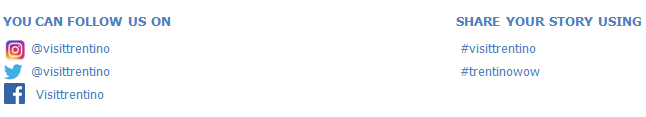 